                                                                проект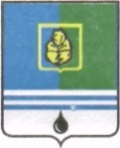                                          РЕШЕНИЕДУМЫ ГОРОДА КОГАЛЫМАХанты-Мансийского автономного округа - ЮгрыОт «___»_______________20___г.                                                   №_______ 0___г.                                        №_______ О внесении изменения  в решение Думы города Когалыма от 15.11.2007 № 180-ГДВ соответствии с Законом Ханты-Мансийского автономного округа - Югры от 20.07.2007 №97-оз «О реестре должностей муниципальной службы в Ханты-Мансийском автономном округе – Югре», постановлением Правительства Ханты-Мансийского автономного округа - Югры от 24.12.2007 №333-п «О нормативах формирования расходов на оплату труда депутатов, выборных должностных лиц местного самоуправления, осуществляющих свои полномочия на постоянной основе, и муниципальных служащих в Ханты-Мансийском автономном округе – Югре», Уставом города Когалыма, решением Думы города Когалыма от 29.09.2011 №76-ГД «Об утверждении Положения о Контрольно-счетной палате города Когалыма», Дума города Когалыма РЕШИЛА:1. В решение Думы города Когалыма от 15.11.2007 №180-ГД «Об установлении единой схемы должностных окладов по должностям муниципальной службы» (далее – решение) внести следующее изменение:1.1. приложение 3 к решению изложить в редакции согласно приложению к настоящему решению.2. Финансовое обеспечение расходных обязательств, связанных с реализацией настоящего решения, производить за счет бюджетных ассигнований, предусматриваемых в бюджете города Когалыма на содержание органов местного самоуправления города Когалыма.3. Настоящее решение вступает в силу с 01.01.2019.4. Опубликовать настоящее решение и приложение к нему в газете «Когалымский вестник».ПредседательГлаваДумы города Когалымагорода Когалыма_____________  А.Ю.Говорищева_____________ Н.Н.Пальчиков